Sfântul Ioan Capistran 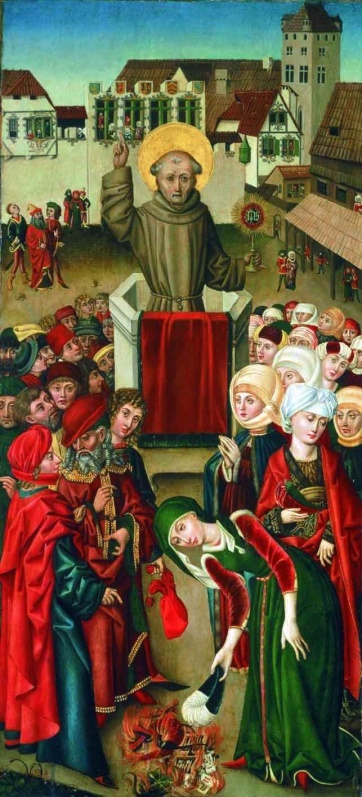 Ioannes de CapestranoElaborat:  Jan ChlumskýComemorare neobligatorie:  23 octombriePoziția:    preot OFMDeces:   1456Patron:  al Vienei, Brno; juriștilor, capelanilor militariAtribute:   franciscan, cartea, crucea, banner cu numele Isus sau monograma IHS BIOGRAFIAProvenea din Capestran, a studiat dreptul și și-a început cariera în serviciul regelui din Neapole. Dintr-o poziție foarte înaltă a ajuns în temniță, unde a trăit convertirea. În anul 1416 a intrat în ordinul franciscan, apoi a devenit preot și i s-a încredințat de înființarea unor mănăstiri franciscane cu regulament mult mai sever. A devenit un predicator vocal și-a câștigat un auditoriu în Europa centrală. A venit și la Brno, unde predica, făcea minuni și a fondat o mănăstire. Drumul în Cehia însă nu este apreciat ca fiind unul de succes. Cea mai de succes activitate a sa este considerată activitatea sa în mijlocul militarilor, cu care a fost la mijlocul anilor 70 la Belgrad, când a fost învinsă oastea de câteva ori mai puternică a turcilor. Curând însă pe fondul epuizării, după tratarea comandatului muribund contaminat de molimă și după ultima încurajare a armatei la Ilok a murit.REFLECȚII PENTRU MEDITAȚIECOORGANIZATOR AL APĂRĂRII EUROPEI CREȘTINE  S-a născut la 03.03.1386 la Capestrano, 40 km est de L'Aquila (această provincie se află în regiunea Abruzzo) în Italia centrală. Numele se spune că l-a primit după Ioan Botezătorul și unde se menționează nașterea abia după sărbătoarea lui. Tatăl a fost nobil din Germania, și mama Italiancă. De-a lungul întregii vieți, Ioan a avut o memorie extraordinară și un temperament preponderent coleric. Aceasta l-a ajutat în succesul său. La Perugia și la cele mai renumite facultăți a studiat dreptul, apoi a fost consilier la curtea regală în Napoli. De aici a fost trimis în serviciile regelui înapoi la Perugia ca judecător. A fost un membru de bază în problemele de dreptate și la 26 de ani a devenit aici reprezentantul orașului, guvernator, și la 28 de ani președintele guvernului cu cea mai mare putere militară. Curând după aceasta, după ce s-a căsători, a fost trimis să intervină în diferendele din timpul războiului între Perugia și Malatest în Rimini în anul 1413. Apoi s-a ajuns la detronarea regelui Ladislau și Ioan ca și slujitor regal a ajuns în temniță la castelul Brufa, unde a fost amenințat cu moartea. A cunoscut  caracterul trecător al fericirii pământești și instabilitatea bunei-voințe umane. După încercare curajoasă de evadare a fost legat de perete cu lanțuri și cu picioarele în apă. A treia zi a avut o vedenie cu sf. Francisc de Assisi, când s-a hotărât în ordinul său, dacă va fi eliberat. Pentru aceasta a oferit toată averea sa. A trecut prin suferințe, care în unire cu trăirile misteice l-a condus la schimbarea vieții. În timpul unei lupte spirituale în timpul nopții și-a pierdut podoaba capilară, părul. Apoi a cunoscut și a acceptate ca voința lui Dumnezeu, că trebuie să părăsească tot ce este lumesc și să-l slujească exclusiv lui Dumnezeu. După elibe4are a considerat ca cel mai important să se împace cu dușmanii apoi înțelegerea cu soția pentru anularea căsătoriei, la a cărei trăire nu s-a mai ajuns. Femeia a șovăit să satisfacă cerințele lui, căci a încercat să o convingă, ca și ea să aleagă viața în afara căsniciei. În final după cca. 10 ani s-a recăsătorit. 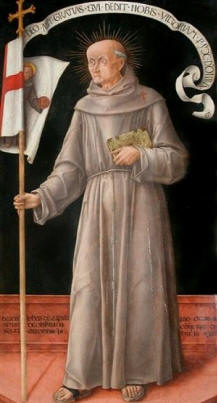 În anul 1416, Ioan a intrat în rândul ordinului observanților franciscani, deci cu o strictă respectare a regulilor călugărești. Se pare că a început noviciatul la Monteripido și înainte de aceasta s-a distanțat public de cariera sa din trecut, când a trecut prin Perugia, unde a fost cel mai bine respectat, cunoscut ca stând pe măgar invers ca un nebun. După convertirea sa, Ioan a accesat de multe ori sacramentul reconcilierii (spovada) și la primirea euharistiei. Mai târziu se spune a considerat această neprimire a ofertei lui Dumnezeu ca unul dintre cele mai grele pătate ale vieții sale. În timpul noviciatului a obținut claritatea și pacea în suflet. Conștient de perioada scurtă a vieții sale a început să fie activ, fără întrerupere pentru dorința sa de a face mult mai multe pentru slava lui Dumnezeu. În Bernardiul din Siena a găsit un prieten demn de încredere și sub conducerea lui a devenit un călugăr model. Și-a aprofundat cunoștințele sale teologice  și în jurul anului 1420 a accesat sfințirea întru preoție. La fel ca și misionarul Bernardin, pe care l-a condus pe drumurile sale, a început și el să predice public cu mult entuziasm și succes. Apoi dintr-o dată s-a întors plângând, pentru că, se spune, că a perceput marele contrast între evaluarea de laudă a oamenilor și lenea, cu care după părerea sa a răspuns îndemnurilor lui Dumnezeu, darurilor, chemării. După modelul sf. Francisc umbla desculț, doar în veșmintele călugărești. Curând a fost încredințat ca reprezentant al  mănăstirilor severe ale franciscanilor și după anul 1425 a efectuat multe călătorii în Italia, Franța, Olanda și Europa centrală, pentru că papa l-a împuternicit cu misiuni după Alpi. A predicat și în Cehia în Moravia. În mod special este consemnată activitatea sa la Brno, pe care l-a vizitat de 2 chiar de 3 ori. Pentru prima dată a venit aici din Viena, la sfârșitul lunii iulie 1451. Aici a făcut multe minuni, sunt menționate vindecarea surzilor, muților, șchiopilor și orbilor. Mai important a fost însă vindecarea sufletelor, convertiri reale. Cel mai sfânt miracol, care a fost învierea lui Gabriel mort din Brno orașul vechi, care a avut loc la 1 august a anului 1425. Cel mai mare număr de vindecări ale bolnavilor a fost consemnat de sărbătoarea Ridicării la cer a Sfintei Fecioare Maria (15.08). Oamenii veneau la predicile lui într-un număr tot mai mare, înaintea capitoliului bisericii sf. Petru. Aici, mai târziu în amintirea sa, activității sale a fost construit un amvon numită „Kapistranka”. După sărbătoarea Ridicării la cer a Sfintei Fecioara Maria a plecat la Olomouc, unde a rămas până la 5 septembrie. Apoi prin stația Drasvoe s-a întors la Brno și a fondat o mănăstire, în care a predicat, și în Cehia sunt menționate orașele Znojmo, Jemnice, Jihlava. Printre alte orașe din Cehia în care predica, sunt amintite Znojmo, Jemnice Jihlava, Krumolova,  Plzeň, Tachov, Cheb.  Intrarea în Praga a avut interdicție. Motivul principal se menționează, că a convertit mulți husiți. În Moravia s-a întors se pare încă o dată, în drum spre Vratislava, în anul 1454. Ca un secret a atracției lui Ioan, prin care aduce sufletele la Cristos, este menționat zâmbetul lui suav, percepția lui, gândurile sale de împrospătare spirituală și viața ascetică plină de iubire, autentică  pentru evanghelia, pe care o predica. 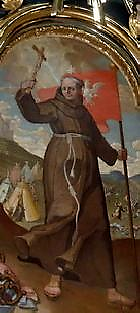 Dintre cele mai însemnate intervenții al lui Ioan Capistran este considerată aceea, pentru care a devenit patronul tuturor capelanilor din armată (10.02.1984). Spre sfârșitul vieții sale, la 70 de mai, cu o intensă activitate s-a conectat la apărarea Belgradului și a întregii creștinătăți. În anul 1453 Turcii a ocupat Constantinopolul și plănuiau lichidarea creștinilor pe multe teritorii. Papa Nicolae al V.-lea a chemat toți principii creștini la o campanie cruciată împotriva Turcilor. Cu același scop, împăratul Federic al III.- senatul roman la Regensburg și altul la Frankfurt. Ioan Capistran la dorința episcopului din Siena Eneas Sylvia s-a conectat în activitatea de apărare a creștinismului împotriva Turcilor. La senatul din Frankfurt s-a străduit să îndemne principii și diletanții să ia în considerare apelul papei și să se organizeze pentru iminenta afluență a Turcilor. Prin Germania și prin Polonia, a venit în capitala Uher – Budina (Budapesta de azi). La senatul, care a avut loc aici a primit de la ambasadorul papal cardinalul Carvalaia  crucea de la papa Calixt ai III.-lea, cu încredințarea pentru recrutarea în armata cruciaților, împotriva Turcilor. Tânărul rege austriac Ladislau a încredințat conducerea supremă nobililor lui Ioan Huniadi al II.-lea, care l-a avut lângă el pe Ioan Capistran. Când sultanul Mahomed al II.-lea cu o imensă armată de infanterie, cu sprijinul flotei de război pe Dunăre mai apropiat de Belgrad, Hunyadi l-a așteptat cu sabia scoasă pe aripa dreaptă și Iona Capestran cu crucea în mână, pe aripa stângă. Acesta i-a întărit în ale armatei, cu regulament, sfințea drapelele, binecuvânta, atenționa, îndemna  și menținea ordinea. După cucerirea fortificațiilor, pe care Turcii le-au făcut ciur, și atacurile lor la fortificațiile interioare, Hunyadi a rămas pentru supraputerea turcească, o speranță pentru victorie, însă Capistran din cel mai înalt loc a început să fluture un stindard cu lozinca de luptă „Isus.” Oștenii îmbărbătați de el au rezistat pe fortărețe și de aici peste atacatorii din șanțuri, cu o nouă energie aruncau smoală fierbinte și i-au alungat cu focul. După retragere la 22 iulie Ioan Capistran cu armata sa i-a urmărit până la tabăra lor, după Sava și în mod esențial a contribuit la împrăștierea Turcilor. Victoria răsunătoare o atribuiau meritelor și rugăciunilor călugărului de șaptezeci de ani, Capistran și prin toată Europa a fost rostit numele lui cu recunoștință. Ioan Capistran după luptă s-a îngrijit de Ioan Hunyadi contaminat cu molimă până la moartea lui, din ziua de 11 august și ulterior a fost cuprins de o rapidă și agresivă febră. Cu toată febra a dorit să fie dus la Ilok lângă Dunăre, în Croația, pentru a da curaj oștenilor, care au fost aici pregătiți pentru intervenție, în cazul în care Turcii ar ataca din nou. Apoi aici, la 23 octombrie a murit, cu numele lui Isus pe buze. Papa Leon al X.-lea, în anul 1514 a permis cinstirea lui Ioan Capestran dar numai într-o singură dieceză. Papa Grigore al XV.-lea a extins-o la nivelul beatificării și papa Inocențiu al X.-lea acest grad de cinstire l-a confirmat în ziua de 19.12.1650. Ioan Capestran a fost sanctificat  la data de 16.10,1690 de către papa Alexandru al VIII.-lea fără canonizarea bulei. Acest înscris l-a confirmat în anul 1724 papa Benedict al XIII.-lea.În calendarul roman a fost introdus din anul 1891, cu comemorarea amintirii la 28.3. După revizia postconciliară, această comemorare a fost mutată în data de 23.10, data morții sale. HOTĂRÂRE, RUGĂCIUNEA Voi medita asupra faptului, cu ce pot să extind încrederea în Isus. Aceasta este baza convertirii mele. Ce pot să fac și ce am nevoie să fac? Ce așteaptă Isus de la mine?Acestea sunt întrebările, la care trebuie să-mi răspund. Dumnezeule, Tu l-ai chemat pe sfântul Ioan Capestran, ca în timpurile de necazuri să îmbărbăteze poporul tău creștin; ajută Biserica ta și azi, ca să trăiască în siguranță și într-o pace trainică. Te rugăm pentru aceasta, prin Fiul Tău Isus Cristos, Domnul nostru, căci el împreună cu Tine și în unire cu Duhul Sfânt, viețuiește și domnește în toți vecii vecilor. Amin. ( rugăciunea de încheiere din breviar.)Cu acordul autorului, de pe paginile www.catholica.cz a tradus și a pregătit pentru tipar, Iosif Fickl 